1.课程改革专家团队杨永忠聘书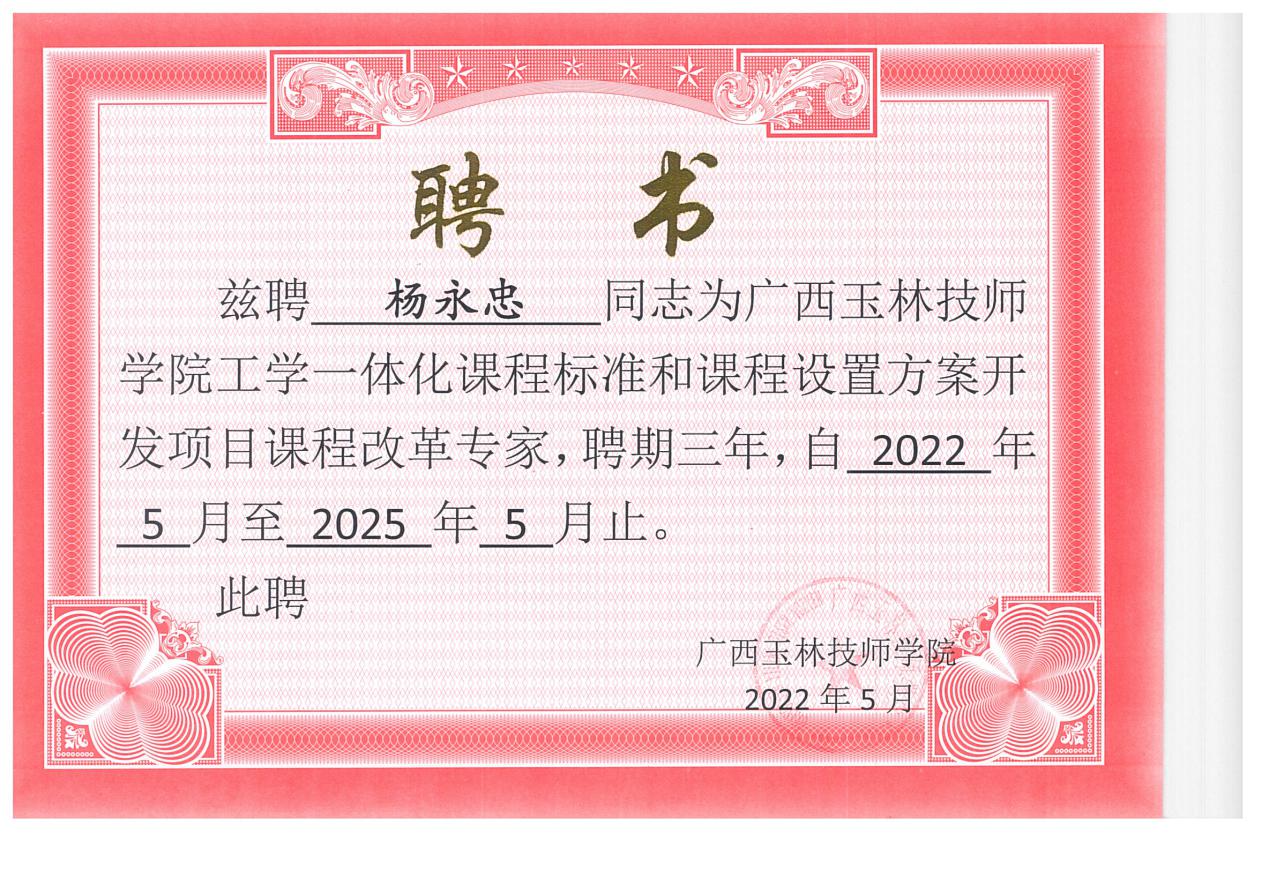 2.课程改革专家团队邹石德聘书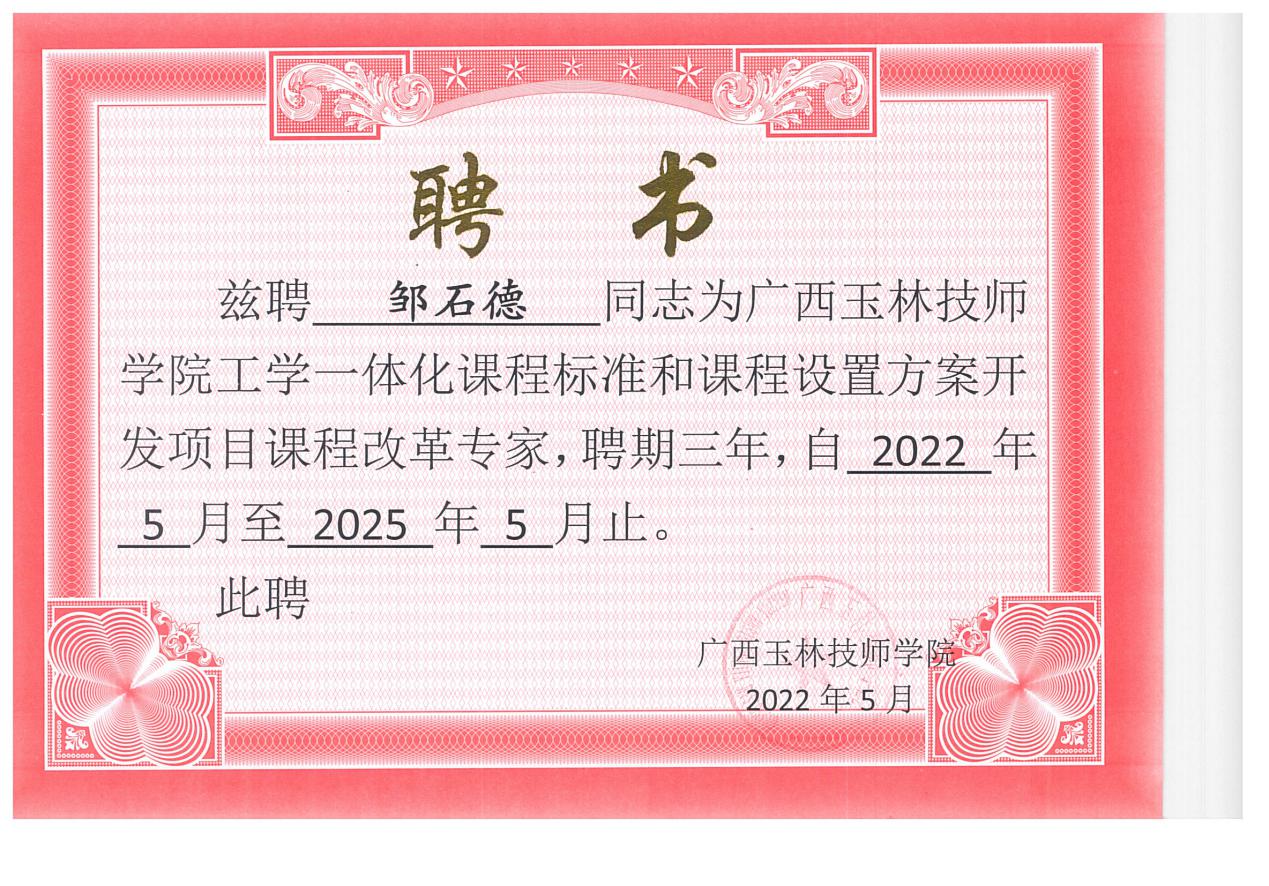 3.课程改革专家团队文福林聘书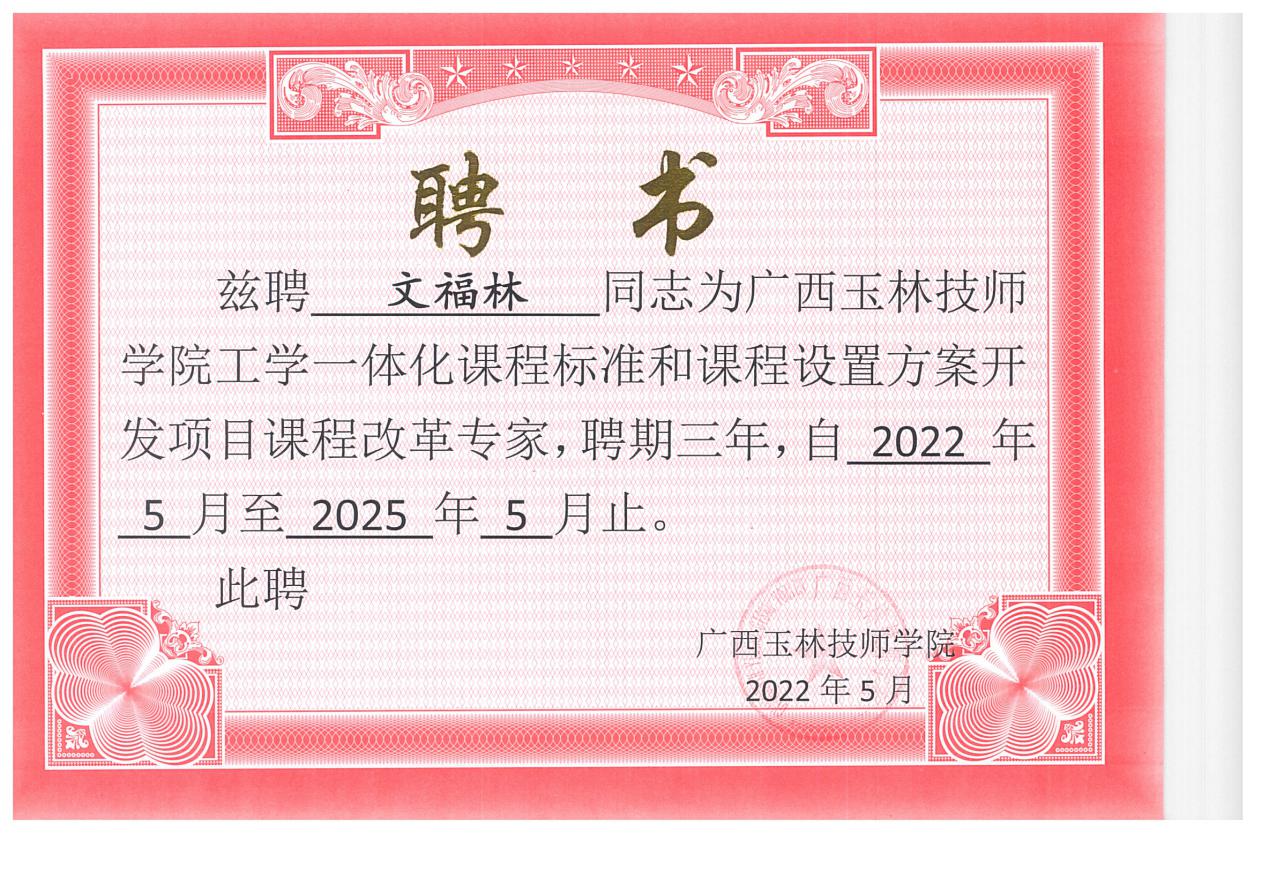 4.课程改革专家团队邱锐浩聘书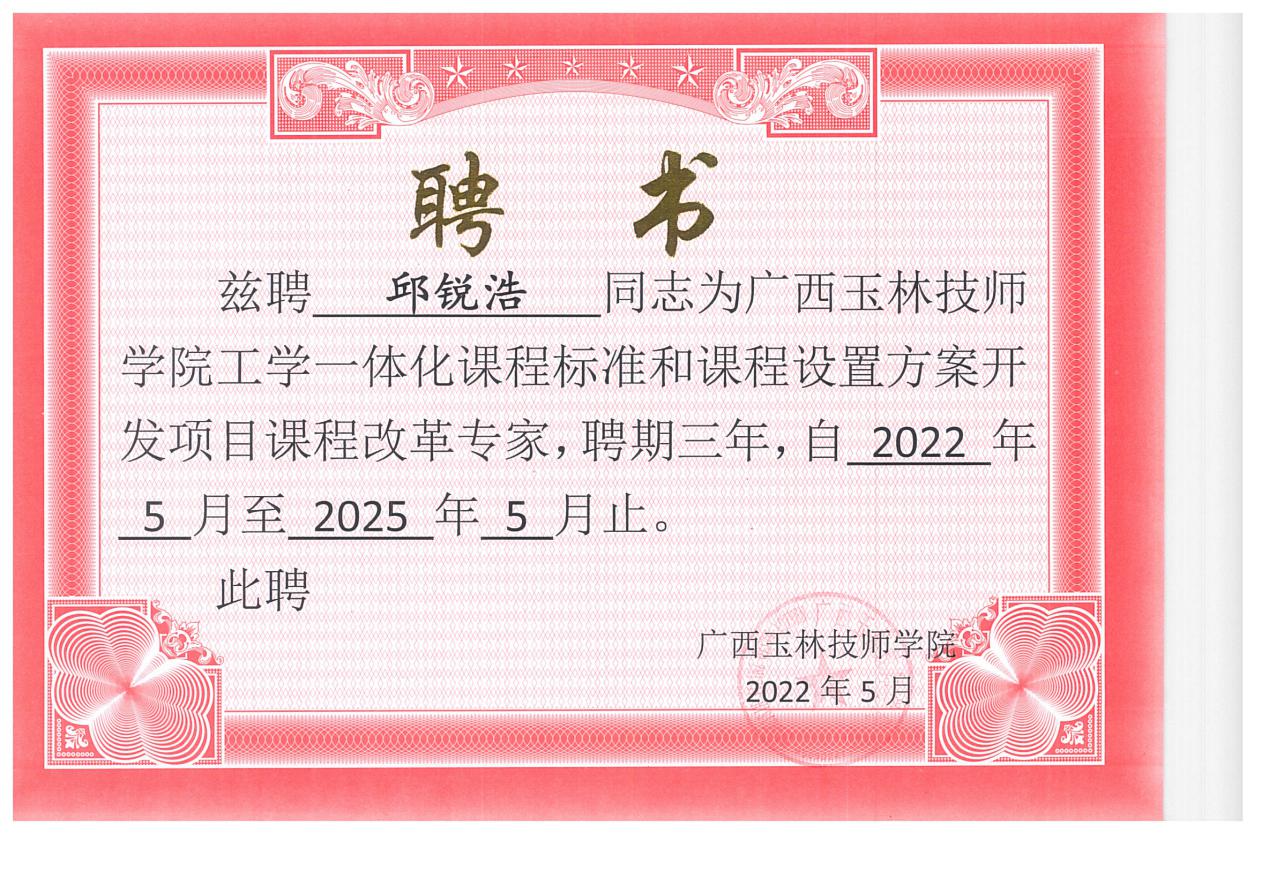 5.课程改革专家团队杨杰忠聘书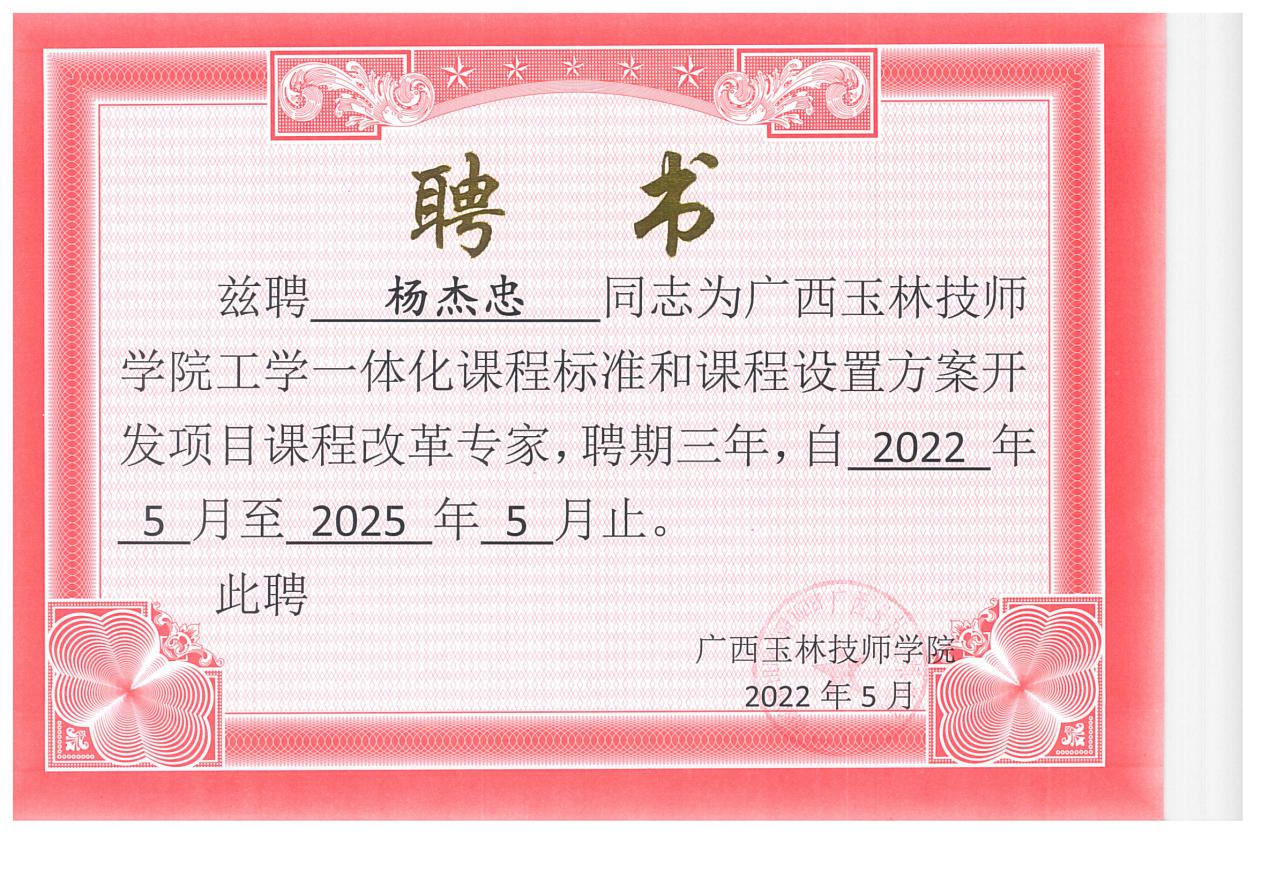 